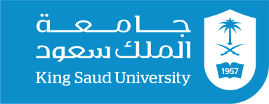 King Saud UniversityCollege of MedicineDepartment of Pathology Clinical Biochemistry unit Biochemistry Practical Class Renal System BlockFIRST YearUrinalysisStudent’s HANDOUTUrinalysisObjectives of the Practical Class It is expected that by the end of this practical class, students should be able to: Understand the physical and chemical of urine in health and diseasePerform urinalysis using Dipsticks.Recognize the value of urinalysis as a tool for diagnosis of diseases e.g. metabolic diseases, kidney disorders and for urinary tract infections (UTIs).Interpret the results of urinalysis and correlate it with the patient’s clinical findings.Plan of work:The handout will be distributed and a presentation about urinalysis will be given for(20 minutes).Hands-on practical for urinalysis using (dipstick) will be conducted for about (20 minutes) for 3 different urine samples. Students will be asked to record their results in the urinalysis report sheet provided in the handout, commenting on both physical and chemical properties of urine.Sign for attendance.Venue:   Medicine collage, Girls’ campus Level 1Lab No. 26 & 27.Urinalysis using dipstickPrinciple:  Dipsticks are plastic strips impregnated with chemical reagents which react with specific substances in the urine to produce color-coded visual results. They provide quick determination of pH, protein, glucose, ketone, urobilinogen, bilirubin, blood, hemoglobin, nitrite, and specific gravity. The intensity of the color produced relates to the concentration of the substance in urine. Color controls are provided against which the actual color produced by the urine sample can be compared .The reaction times of the impregnated chemicals are standardized. Experimental design:Carefully read the attached case scenario.Perform the following procedure for the provided urine samples:Dip the strip in the urine sample provided then remove it immediately.Remove the excess urine and keep the strip in a horizontal position. Read the color produced within 30-60 seconds (Color changes after 2 minutes are of no significance).Match the color changes to the color scale provided. Give a full report about: Physical examination.Chemical examination.College of MedicineDepartment of PathologyClinical Biochemistry UnitRenal Block – PracticalUrinalysis ReportName: ………………………………………………………………………………………………    ID      : …………………………………………………………   I. Physical Examination:Appearance        :………………………………………………………… Color                  :………………………………………………………… Odor                   :………………………………………………………… Deposits             :………………………………………………………… Specific gravity  :…………………………………………………………Reaction (pH)     :………………………………………………………… II. Chemical Examination:Case IA 12-year-old girl, a known patient with type 1 diabetes mellitus, presented to her pediatric assessment unit drowsy with short history of vomiting and abdominal pain. On examination: Tachycardia (rapid heart rate), tachypnea (rapid respiration rate) with a fruity smell on breath.Blood pressure:  85/50 mmHg      (Reference range: 100/66-135/85mmHg)blood sugar:  26.7 mmol/L            (Reference range: 3.9-5.6 mmol/L)HbA1C:  9.9%                                (Reference range: 5.7-6.4%)Blood pH:  7.1                                 (Reference range: 7.35–7.45)Circulating Ketone bodies: positiveA mid-stream urine sample was collected for complete urinalysis. Sample: IPerform urinalysis using dipsticks and give a full report regarding: Physical examination.Chemical examination.What is the most likely diagnosis?Case IIA 49-old woman with a history of diabetes mellitus came to hospital with fever, weakness and dysuria (pain during urination) for the last three days.The results of her laboratory tests were as follows:A mid-stream urine sample was collected for complete urinalysis. Microscopic examination of urine showed:- WBCs: > 100/HPF        (Reference range: 2-3/HPF )       RBCs:     50/ HPF          (Reference range: 0-2/HPF )       Sample: IIPerform urinalysis using dipsticks and give a full report about: Physical examination.Chemical examination.What is the most likely diagnosis?Case IIIA 6-year-old boy, developed marked edema over a period of few days and his mother had noted puffiness around the eyes, characteristically in the morning and also his urine had become frothy.His general practitioner ordered the following investigations that showed the following:A mid-stream urine sample is requested for complete urinalysis. Sample: IIIPerform urinalysis using dipsticks and give a full report about: Physical examination.Chemical examination.What is the most probable diagnosis?ItemObservationCommentProteinGlucoseKetonesNitrite BilirubinUrobilinogenBloodTestResultReference rangeFasting blood glucose7.53.9-5.6    mmol/LCreatinine7555-120    mmol/LUrea3.72.5-6.4    mmol/LSodium140135-145  mmol/LPotassium3.93.5-5.1    mmol/LTestResultReference rangeCreatinine5855-120    mmol/LUrea3.42.5-6.4    mmol/LSodium136135-145  mmol/LPotassium4.03.5-5.1    mmol/LTotal protein3460-80      mmol/LAlbumin1435-50      mmol/LCholesterol113.2-5.2    mmol/LTriglycerides150.5-2.27  mmol/L